الجمهورية الاسلامية الموريتانية الجمهورية الاسلامية الموريتانية الجمهورية الاسلامية الموريتانية الجمهورية الاسلامية الموريتانية الجمهورية الاسلامية الموريتانية الجمهورية الاسلامية الموريتانية الجمهورية الاسلامية الموريتانية الجمهورية الاسلامية الموريتانية الجمهورية الاسلامية الموريتانية وزارة الصيد والاقتصاد البحريوزارة الصيد والاقتصاد البحريوزارة الصيد والاقتصاد البحريوزارة الصيد والاقتصاد البحريوزارة الصيد والاقتصاد البحريوزارة الصيد والاقتصاد البحريوزارة الصيد والاقتصاد البحريوزارة الصيد والاقتصاد البحريوزارة الصيد والاقتصاد البحريالشركة الموريتانية لتسويق الاسماك  ش . م . ت س   - ش ا م الشركة الموريتانية لتسويق الاسماك  ش . م . ت س   - ش ا م الشركة الموريتانية لتسويق الاسماك  ش . م . ت س   - ش ا م الشركة الموريتانية لتسويق الاسماك  ش . م . ت س   - ش ا م الشركة الموريتانية لتسويق الاسماك  ش . م . ت س   - ش ا م الشركة الموريتانية لتسويق الاسماك  ش . م . ت س   - ش ا م الشركة الموريتانية لتسويق الاسماك  ش . م . ت س   - ش ا م الشركة الموريتانية لتسويق الاسماك  ش . م . ت س   - ش ا م الشركة الموريتانية لتسويق الاسماك  ش . م . ت س   - ش ا م SOCIETE MAURITANIENNE DE COMMERCIALISATION DE POISSONS - SMCP/semSOCIETE MAURITANIENNE DE COMMERCIALISATION DE POISSONS - SMCP/semSOCIETE MAURITANIENNE DE COMMERCIALISATION DE POISSONS - SMCP/semSOCIETE MAURITANIENNE DE COMMERCIALISATION DE POISSONS - SMCP/semSOCIETE MAURITANIENNE DE COMMERCIALISATION DE POISSONS - SMCP/semSOCIETE MAURITANIENNE DE COMMERCIALISATION DE POISSONS - SMCP/semSOCIETE MAURITANIENNE DE COMMERCIALISATION DE POISSONS - SMCP/semSOCIETE MAURITANIENNE DE COMMERCIALISATION DE POISSONS - SMCP/semSOCIETE MAURITANIENNE DE COMMERCIALISATION DE POISSONS - SMCP/sem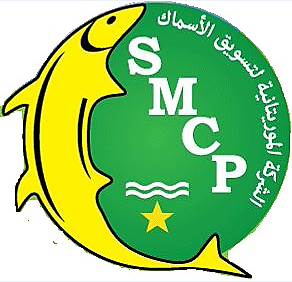 انواذيبو بتاريخ :  07/01/2022مخطط إبرام الصفقات لسنة 2022 Plan de Passation des Marchésمخطط إبرام الصفقات لسنة 2022 Plan de Passation des Marchésمخطط إبرام الصفقات لسنة 2022 Plan de Passation des Marchésمخطط إبرام الصفقات لسنة 2022 Plan de Passation des Marchésمخطط إبرام الصفقات لسنة 2022 Plan de Passation des Marchésمخطط إبرام الصفقات لسنة 2022 Plan de Passation des Marchésمخطط إبرام الصفقات لسنة 2022 Plan de Passation des Marchésمخطط إبرام الصفقات لسنة 2022 Plan de Passation des Marchésمخطط إبرام الصفقات لسنة 2022 Plan de Passation des Marchésمخطط إبرام الصفقات لسنة 2022 Plan de Passation des MarchésRéalisations envisagéesServices ou directions Maitre d'œuvreSource de financementType de MarchéMode de passation Date de lancement de la procédureDate prévue d'attributionDate prévue de démarrage des prestationsDate prévue d'achèvement des prestationsMontant estimé en MRUMatériel de transportSMCPBudget SMCPFournituresAONfévr-22avr-22mai-22mai-22                                    المدير العام                                     المدير العام                                     المدير العام                                        LE DIRECTEUR GENERAL                                       LE DIRECTEUR GENERAL                                       LE DIRECTEUR GENERAL                                       LE DIRECTEUR GENERAL                                       LE DIRECTEUR GENERAL